Stagione Sportiva 2023/2024Comunicato Ufficiale N° 209 (Coppe) del 02/04/2024SOMMARIOSOMMARIO	1COMUNICAZIONI DELLA F.I.G.C.	1COMUNICAZIONI DELLA L.N.D.	1COMUNICAZIONI DEL COMITATO REGIONALE	1NOTIZIE SU ATTIVITÀ AGONISTICA	1COMUNICAZIONI DELLA F.I.G.C.COMUNICAZIONI DELLA L.N.D.COMUNICAZIONI DEL COMITATO REGIONALECOPPA MARCHE PRIMA CATEGORIALe società REAL CAMERANESE e VIGOR MONTECOSARO CALCIO si sono qualificate per la finale che verrà disputata come segue:Mercoledì 10.04.2024 ore 20,30 – Campo da determinareREAL CAMERANESE – VIGOR MONTECOSARO CALCIOModalità di svolgimento della garaIncontro unico (società ospitante prima nominata).Verranno disputati due tempi regolamentari di 45 minuti ciascuno;In caso di parità al termine dei tempi regolamentari si procederà a battere i tiri di rigore in conformità alle vigenti disposizioni regolamentari.NOTIZIE SU ATTIVITÀ AGONISTICAFASI FINALI COPPA MARCHE 3 CTGRISULTATIRISULTATI UFFICIALI GARE DEL 30/03/2024Si trascrivono qui di seguito i risultati ufficiali delle gare disputateIl Comitato Regionale Marche esprime alla soc. Stese le più vive felicitazioni per la prestigiosa vittoriaGIUDICE SPORTIVOIl Giudice Sportivo Avv. Agnese Lazzaretti, con l'assistenza del segretario Angelo Castellana, nella seduta del 02/04/2024, ha adottato le decisioni che di seguito integralmente si riportano:GARE DEL 30/ 3/2024 PROVVEDIMENTI DISCIPLINARI In base alle risultanze degli atti ufficiali sono state deliberate le seguenti sanzioni disciplinari. ALLENATORI SQUALIFICA FINO AL 16/ 4/2024 per comportamento non regolamentare. CALCIATORI NON ESPULSI I AMMONIZIONE DIFFIDA COPPA ITALIA PROMOZIONERISULTATIRISULTATI UFFICIALI GARE DEL 27/03/2024Si trascrivono qui di seguito i risultati ufficiali delle gare disputateIl Comitato Regionale Marche esprime alla soc. Moie Vallesina ASD le più vive felicitazioni per la prestigiosa vittoriaGIUDICE SPORTIVOIl Giudice Sportivo Avv. Agnese Lazzaretti, con l'assistenza del segretario Angelo Castellana, nella seduta del 02/04/2024, ha adottato le decisioni che di seguito integralmente si riportano:GARE DEL 27/ 3/2024 PROVVEDIMENTI DISCIPLINARI In base alle risultanze degli atti ufficiali sono state deliberate le seguenti sanzioni disciplinari. CALCIATORI ESPULSI SQUALIFICA PER UNA GARA EFFETTIVA CALCIATORI NON ESPULSI SQUALIFICA PER UNA GARA EFFETTIVA PER RECIDIVITA' IN AMMONIZIONE (IV INFR) SQUALIFICA PER UNA GARA EFFETTIVA PER RECIDIVITA' IN AMMONIZIONE (II INFR) III AMMONIZIONE DIFFIDA I AMMONIZIONE DIFFIDA COPPA MARCHE SECONDA CATEGORIARISULTATIRISULTATI UFFICIALI GARE DEL 30/03/2024Si trascrivono qui di seguito i risultati ufficiali delle gare disputateIl Comitato Regionale Marche esprime alla soc. San Biagio le più vive felicitazioni per la prestigiosa vittoriaGIUDICE SPORTIVOIl Giudice Sportivo Avv. Agnese Lazzaretti, con l'assistenza del segretario Angelo Castellana, nella seduta del 02/04/2024, ha adottato le decisioni che di seguito integralmente si riportano:GARE DEL 30/ 3/2024 PROVVEDIMENTI DISCIPLINARI In base alle risultanze degli atti ufficiali sono state deliberate le seguenti sanzioni disciplinari. ALLENATORI I AMMONIZIONE DIFFIDA CALCIATORI NON ESPULSI I AMMONIZIONE DIFFIDA COPPA MARCHE PRIMA CATEGORIARISULTATIRISULTATI UFFICIALI GARE DEL 27/03/2024Si trascrivono qui di seguito i risultati ufficiali delle gare disputateGIUDICE SPORTIVOIl Giudice Sportivo Avv. Agnese Lazzaretti, con l'assistenza del segretario Angelo Castellana, nella seduta del 02/04/2024, ha adottato le decisioni che di seguito integralmente si riportano:GARE DEL 27/ 3/2024 PROVVEDIMENTI DISCIPLINARI In base alle risultanze degli atti ufficiali sono state deliberate le seguenti sanzioni disciplinari. SOCIETA' AMMENDA Euro 150,00 COMUNANZA 
Per aver propri tifosi proferito insulti e minacce all'indirizzo dell'arbitro per tutto il secondo tempo. DIRIGENTI INIBIZIONE A SVOLGERE OGNI ATTIVITA' FINO AL 9/ 4/2024 Per proteste ALLENATORI I AMMONIZIONE DIFFIDA CALCIATORI ESPULSI SQUALIFICA PER DUE GARE EFFETTIVE SQUALIFICA PER UNA GARA EFFETTIVA CALCIATORI NON ESPULSI SQUALIFICA PER UNA GARA EFFETTIVA PER RECIDIVITA' IN AMMONIZIONE (IV INFR) SQUALIFICA PER UNA GARA EFFETTIVA PER RECIDIVITA' IN AMMONIZIONE (II INFR) III AMMONIZIONE DIFFIDA I AMMONIZIONE DIFFIDA 		IL SEGRETARIO				IL GIUDICE SPORTIVO                         Angelo Castellana				    Agnese LazzarettiLe ammende irrogate con il presente comunicato dovranno pervenire a questo Comitato entro e non oltre il 12/04/2024.Pubblicato in Ancona ed affisso all’albo del Comitato Regionale Marche il 02/04/2024.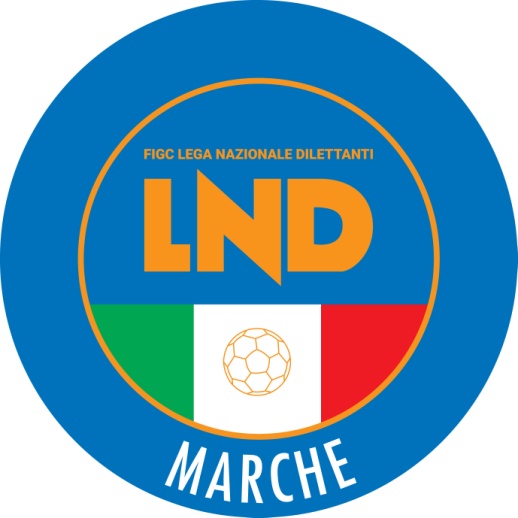 Federazione Italiana Giuoco CalcioLega Nazionale DilettantiCOMITATO REGIONALE MARCHEVia Schiavoni, snc - 60131 ANCONACENTRALINO: 071 285601 - FAX: 071 28560403sito internet: www.figcmarche.it                          e-mail: cr.marche01@lnd.itpec: marche@pec.figcmarche.itTOMBESI FABIO(CAMERANO CALCIO) BARBARESI LORENZO(STESE) BERARDINI ALESSANDRO(STESE) ROSINI RICCARDO(STESE) CERQUOZZI EDOARDO(POTENZA PICENA) VECCHIONE DAVID(POTENZA PICENA) MORBIDELLI NICOLA(POTENZA PICENA) PERRELLA ANTONIO(POTENZA PICENA) CAMERUCCIO ALESSANDRO(MOIE VALLESINA A.S.D.) PROSPERI NIKOLAS(POTENZA PICENA) DAVID NASIF FACUNDO(POTENZA PICENA) MOSCA LORENZO(MOIE VALLESINA A.S.D.) SERANTONI FEDERICO(MOIE VALLESINA A.S.D.) MARINELLI MICHELE(SAN BIAGIO) KUJABI TAMSIR(PETRITOLI 1960) RAFFAELI SIMONE(PETRITOLI 1960) VOCI REXHEP(PETRITOLI 1960) ANTINORI MARCO(SAN BIAGIO) BALDONI ALESSANDRO(SAN BIAGIO) BRASILI ANDREA(SAN BIAGIO) MALATESTA DIEGO(SAN BIAGIO) MARINELLI TOMMASO(SAN BIAGIO) ROSINI ANDREA(SAN BIAGIO) GIROLAMI ALESSIO(COMUNANZA) DULCINI NAZARENO(COMUNANZA) SBROLLINI DAMIANO(MONTECASSIANO CALCIO) GESUE LUCA(COMUNANZA) MILANI EDOARDO(COMUNANZA) TESTA MARCO(COMUNANZA) PORTALEONE THOMAS(REAL CAMERANESE) BARO LEONARDO(REAL CAMERANESE) DEL GOBBO SIMONE(COMUNANZA) MBENGUE CHEIKHOU OUMAR(COMUNANZA) TRASATTI ALESSIO(COMUNANZA) PIGLIACAMPO OMAR(MONTECASSIANO CALCIO) ANCONETANI NICOLA(REAL CAMERANESE) MARCHIONNE ANDREA(REAL CAMERANESE) BIONDI SIMONE(VIGOR MONTECOSARO CALCIO)   Il Segretario(Angelo Castellana)Il Presidente(Ivo Panichi)